BG und Sport-RG (HIB) Saalfelden	Speiseplan vom 15. – 20. Juni 2020Montag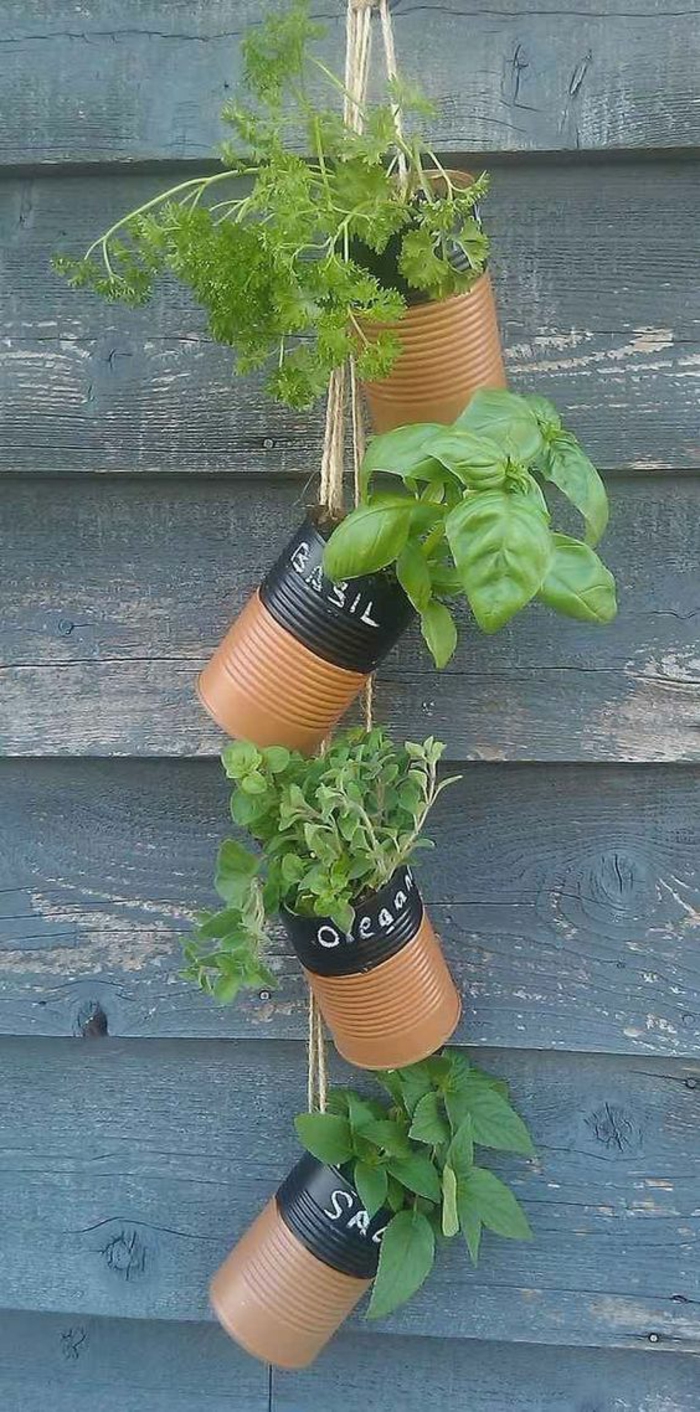 Frühstücksbuffet	Mittagessen:            Suppe, Lachsnudeln, Salatbuffet, HollerblütencremeVege:		Nudeln in Salbeibutter und ParmesanAbendessen:	Chili con carne, KnoblauchbaguetteVege:			Chili non carneDienstagFrühstücksbuffet	Mittagessen:           Suppe, Schweinefleisch „süß-sauer“, Couscous, Salatbuffet, ErdbeerknödelVege:                      	Hirse-Couscous-Nocken mit SauerrahmsauceAbendessen:	Käseplatte, Melone, Minzcreme, Butter, BrotMittwochFrühstücksbuffet	 „gesundes Frühstück“	Mittagessen:           Suppe,  Rindsschnitzel, Polentastrudel, Salatbuffet, PfirsichkompottVege:		gebratene Thymian-Polentaschnitte mit Gemüse und PilzenDonnerstagFrühstücksbuffet	Mittagessen:           Suppe, Faschierte Laibchen, Kräuterwedges, Ketchup, Salatbuffet, Mohn-Topfenschnitte mit BeerenVege:                      	Sesamlaibchen mit SchnittlauchsauceAbendessen:	Chefsalat, Pizzaschnecken, EisteeFreitagFrühstücksbuffet	 Mittagessen:	Suppe, bunte Nudeln mit Eierschwammerlsauce, Salatbuffet, Eisdessert Abendessen:	Kartoffelgulasch, Brot, SalatSamstagFrühstücksbuffetGuten Appetit!				                     Änderungen vorbehalten!*Für Informationen über allergene Stoffe wenden Sie sich bitte an  unsere geschulten Mitarbeiter!